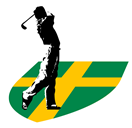 TRADICIONALNI BOŽIĆNI TURNIRSUBOTA, 23.12.2017. Staro igralište na BrijunimaOrganizator:  Golf  klub Pula Polazak: iz Fažane u 9 h, aperitiv na brodu. Start turnira: Cannonen  10.00 h Način i rok za prijave na: Petak , 22.12.  12h. davorpikot@gmail.com, SMS +385 98 923 0472Startna lista : Petak 22.12. u 18 sati na www.golfklub-pula.comHandicap: 	0-54Format natjecanja: „orah skins  - stroke“, na svakoj se rupi ulaže u talon  po jedan „orah“, najbolji  uzima sve na istoj rupi, ukoliko su dva ista rezultata „orasi“ se prebacuju na slijedeću rupu  Flightovi  se mogu samostalno složiti kao i format takmičenja  ali svakako prijaviti ranije Startne oznake: Gospoda, seniori i juniori – žute.  Dame – crvene.Green fee: brijunski Startnina: 18 „oraha“  u džepuPovratak : 15h ili 16h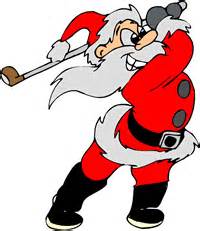 